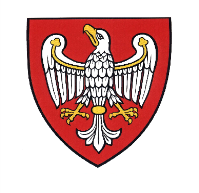                   MARSZAŁEKWOJEWÓDZTWA WIELKOPOLSKIEGO                                      Marek Woźniak				Poznań, 19 października 2020 r.KS-I.0003.13.2020DE-III.ZD-00253/20							Pani							Łucja Zielińska		Radna Województwa WielkopolskiegoOdpowiadając na zapytanie, które wpłynęło 8 października 2020 r. Departament Edukacji i Nauki przesyła w załączniku informacje dotyczące działań podjętych przez doradców metodycznych w okresie pracy zdalnej szkół i placówek tj. od 15 marca do                           26 czerwca 2020 r. 							z up. MARSZAŁKA WOJEWÓDZTWA								Paulina Stochniałek							           CZŁONEK ZARZĄDUZałącznik:Zestawienie informacji realizowanych przez doradców metodycznych zatrudnionych w Ośrodkach Doskonalenia NauczycieliDo wiadomości:DO